 ŘEDITELSTVÍ SILNIC A DÁLNIC ČROBJEDNÁVKAČíslo objednávky: 29ZA-003671Evidenční číslo (ISPROFIN/ISPROFOND): 500 115 0009Název veřejné zakázky: 501 nákup - náhradní díly na světelné výstražné vozíkyTato objednávka Objednatele zavazuje po jejím potvrzení Dodavatelem obě smluvní strany ke splnění stanovených závazků a nahrazuje smlouvu. Dodavatel se zavazuje provést na svůj náklad a nebezpečí pro Objednatele dodávky specifikované níže. Objednatel se zavazuje zaplatit za dodávky dodané v souladu s touto objednávkou cenu uvedenou níže.Místo dodání: SSÚD 7, Bratislavská 867, 691 45 PodivínKontaktní osoba Objednatele: xxxxxxxxxxxxxxxxxxxFakturujte: Ředitelství silnic a dálnic ČR, Na Pankráci 56, 140 00 Praha 4Faktury zasílejte na adresu: SSÚD 7, Bratislavská 867, 691 45 PodivínObchodní a platební podmínky: Objednatel uhradí cenu jednorázovým bankovním převodem na účet Dodavatele uvedený na faktuře, termín splatnosti je stanoven na 30 dnů ode dne doručení faktury Objednateli. Fakturu lze předložit nejdříve po protokolárním převzetí zboží Objednatelem bez vad či nedodělků. Faktura musí obsahovat veškeré náležitosti stanovené platnými právními předpisy, číslo objednávky, místo dodání a Evidenční číslo (ISPROFIN/ISPROFOND). Objednatel neposkytuje žádné zálohy na cenu, ani dílčí platby ceny. Potvrzením přijetí (akceptací) této objednávky se Dodavatel zavazuje plnit veškeré povinnosti v této objednávce uvedené. Objednatel výslovně vylučuje akceptaci objednávky Dodavatelem s jakýmikoliv změnami jejího obsahu, k takovému právnímu jednání Dodavatele se nepřihlíží. Dodavatel poskytuje souhlas s uveřejněním objednávky a jejího potvrzení v registru smluv zřízeným zákonem č. 340/2015 Sb., o zvláštních podmínkách účinnosti některých smluv, uveřejňování těchto smluv a o registru smluv, ve znění pozdějších předpisů (dále jako „zákon o registru smluv”), Objednatelem. Objednávka je účinná okamžikem zveřejnění v registru smluv. Objednatel je oprávněn kdykoliv po uzavření objednávky tutoI objednávku vypovědět s účinky od doručení písemné výpovědi Dodavateli, a to i bez uvedení důvodu. Výpověď objednávky dle předcházející věty nemá vliv na již řádně poskytnuté plnění včetně práv a povinností z něj vyplývajících.Objednáváme u Vás: 501 nákup - náhradní díly na světelné výstražné vozíkyLhůta pro dodání či termín dodání: Plnění dodejte ve lhůtě do 31.12.2024, konkrétní datum a čas dodávky v rámci stanovené lhůty předem dohodněte s kontaktní osobou Objednatele.Celková hodnota objednávky v Kč bez DPH / vč. DPH: 200 000,- / 242 000,-Čerpání bude probíhat průběžně po dobu platnosti objednávky. Fakturovány budou pouze skutečně čerpané položky. Celková fakturovaná částka nesmí překročit hodnotu objednávky, ale nemusí být dočerpána.V případě akceptace objednávky Objednatele Dodavatel objednávku písemně potvrdí prostřednictvím e-mailu zaslaného do e-mailové schránky Objednatele xxxxxxxxxxxxxxxV případě nepotvrzení akceptace objednávky Objednatele Dodavatelem ve lhůtě 3 pracovních dnů ode dne odeslání objednávky Objednatelem platí, že Dodavatel objednávku neakceptoval a objednávka je bez dalšího zneplatněna.Dodavatel akceptací této objednávky současně čestně prohlašuje, že(l) není ve střetu zájmů dle 4b zákona č. 159/2006 Sb., o střetu zájmů, ve znění pozdějších předpisů, tj. není obchodní společností, ve které veřejný funkcionář uvedený v 2 odst. 1 písm. c) zákona č. 159/2006 Sb., o střetu zájmů, ve znění pozdějších předpisů (člen vlády nebo vedoucí jiného ústředního správního úřadu, v jehož čele není člen vlády) nebo jím ovládaná osoba vlastní podíl představující alespoň 25 % účasti společníka v obchodní společnosti a(2) žádné finanční prostředky, které obdrží za dodávky dodané v souladu s touto objednávkou, nepoužije v rozporu s mezinárodními sankcemi uvedenými v 2 zákona č. 69/2006 Sb., o provádění mezinárodních sankcí, ve znění pozdějších předpisů, zejména, že tyto finanční prostředky přímo ani nepřímo nezpřístupní osobám, subjektům či orgánům s nimi spojeným uvedeným v sankčních seznamech v souvislosti s konfliktem na Ukrajině nebo v jejich prospěch.1 Zejména, ale nikoli výlučně, v přílohách nařízení Rady (EU) č. 269/2014 ze dne 17. března 2014 0 omezujících opatřeních vzhledem k činnostem narušujícím nebo ohrožujícím územní celistvost, svrchovanost a nezávislost Ukrajiny a nařízení Rady (EU) č. 208/2014 ze dne 5. března 2014 0 omezujících opatřeních vůči některým osobám, subjektům a orgánům vzhledem k situaci na Ukrajině, resp. ve vnitrostátním sankčním seznamu vydaném podle zákona č. 69/2006 Sb., o provádění mezinárodních sankcí, ve znění pozdějších předpisů.2 Příloha: cenová nabídkaxxxxxxxxxxxxxxxxxxxxxxVedoucí ssÚD 7PODEPSÁNO PROSTŘEDNICTVÍM UZNÁVANÉHO ELEKTRONICKÉHO PODPISU DLE ZÁKONA Č. 297/2016 SB., O SLUŽBÁCH VYTVÁŘEJÍCÍCH DŮVĚRU PRO ELEKTRONICKÉ TRANSAKCE, VE zvĚNí POZDĚJŠÍCH PŘEDPISŮ3 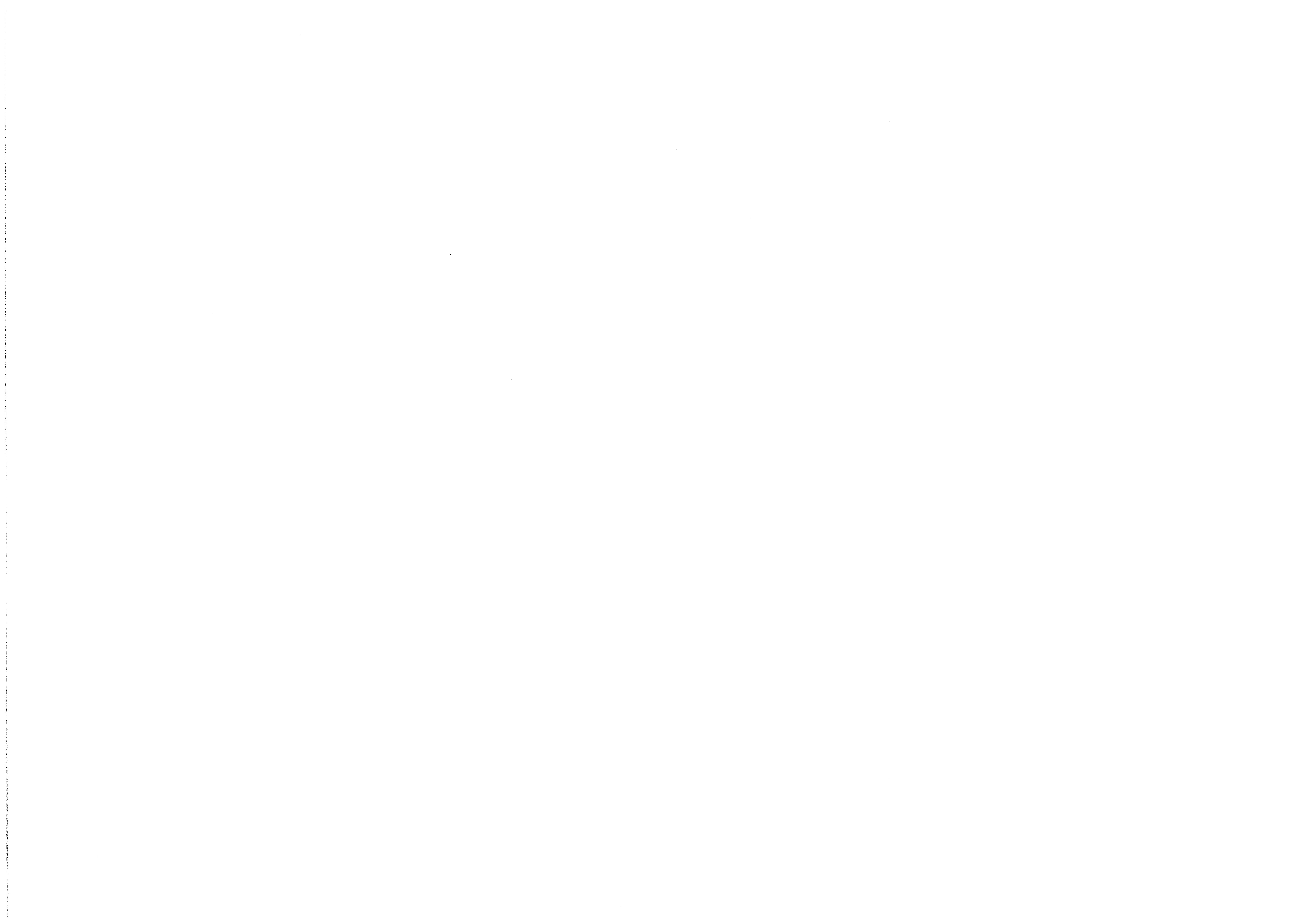 Příjemce:	Odběratel:	List č. 1 /8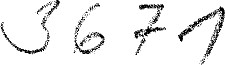 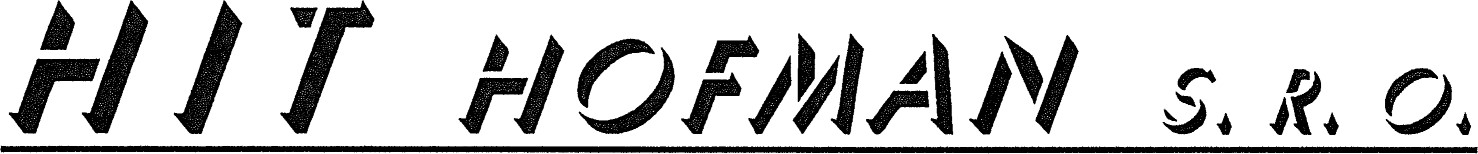 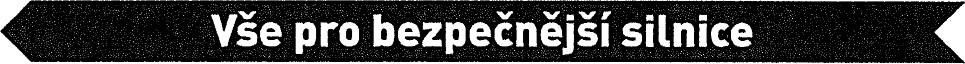 	IČO: 65993390	DIČ: CZ65993390	NABÍDKA:	NAB-2022-010-001008HIT Praha 10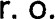 Pražská 252 44 	7101 Česká 	 PP XXX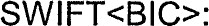 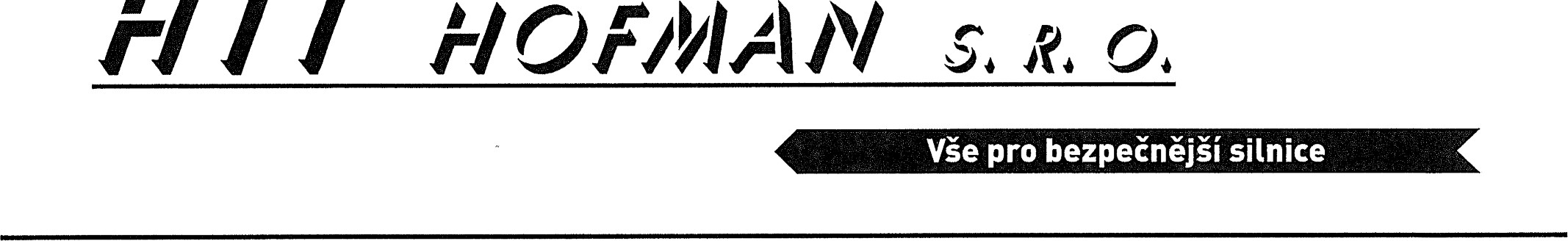 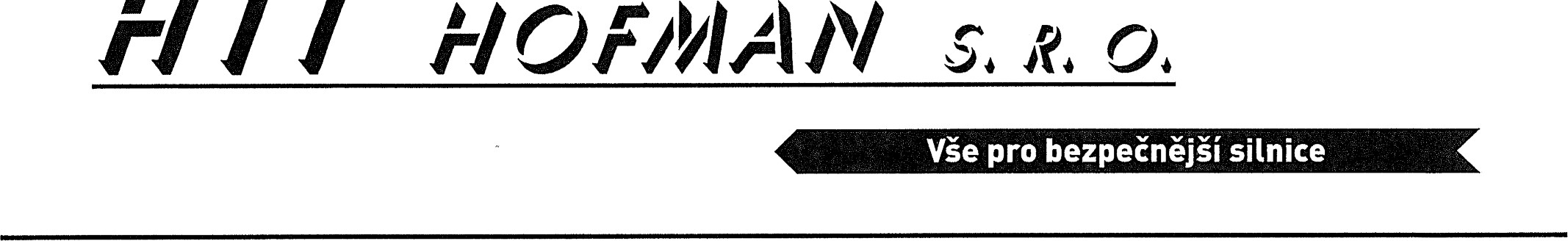 List ö. 2/83-500-41009110/11	Triangl CZ - Trojhran 11 ksxxxxxxxxxxxx	xxxxxxxxxxx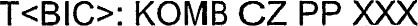 H IT 	s. r. 0.Praiskå 252 44 Öeskä 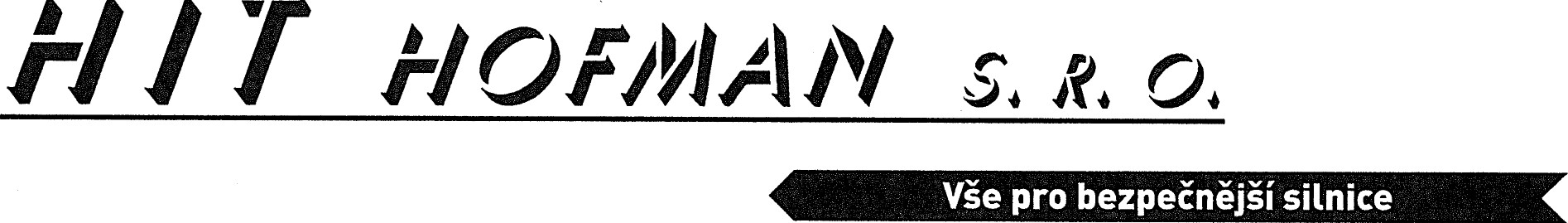 4-080-00180010	Baterie Li-lon 3,6V/1400mAh	xxxxxx	xxxxxxxxx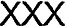 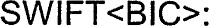 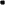 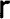 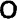 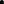 HIT PraZské 252 44 Ceské H /  HOFD/ÄIV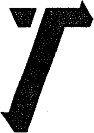 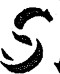 4-300-13002200	Zåvés oko D50 3500kg 50mm A	1,00 ks	ccccc	cccccccccHIT 	s. r. 0.Praiskå 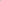 252 44 Öeskå 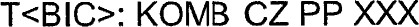 	HOF')/IÄIV	R, 00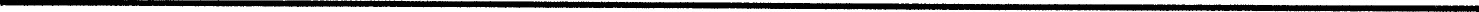 4-300-60122085	Kryt - Koncovå sdruienå svitilna (obdélnik)-Pravå HELLA	1 ks	yyy	yyyyyHIT 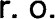 Praiskå 252 44 Öeskå 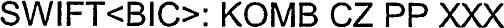 4-300-60145010	Osvëtleni RZ 54.246 SI 12/24V LED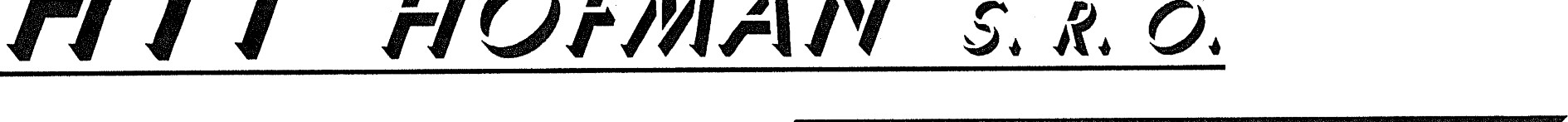 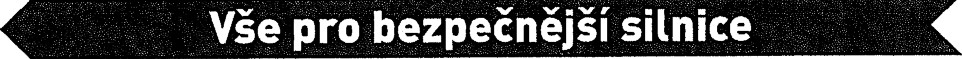 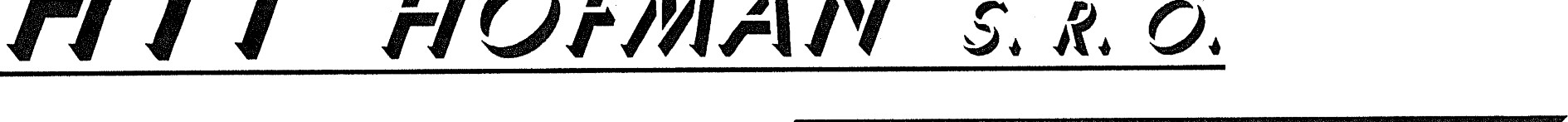 	xxxxxxxx	xxxxxxx0H IT 	s.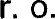 Praiskâ 	IC: 252 44 	DIC•. Ceské 	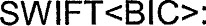 Lineårni elektrovålec 12V 4000N/250mm s kabelem	1 ks	xxxxxx	xxxxxxxx4-300-70030021	Otoöny uzävér - velkY (Plast)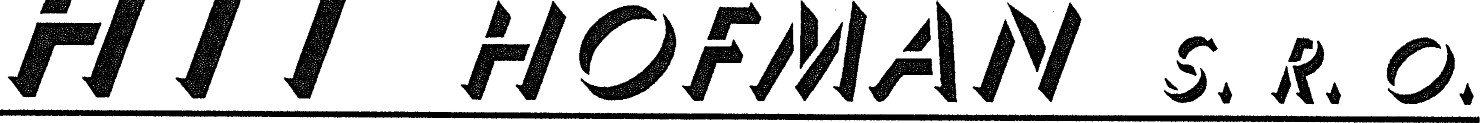 	1 ks	xxxxxxx	xxxxxxxxxxxHIT 	s. r. 0.Praiskå 	IC: 252 44 	DIÖ: Öeskå 	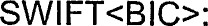 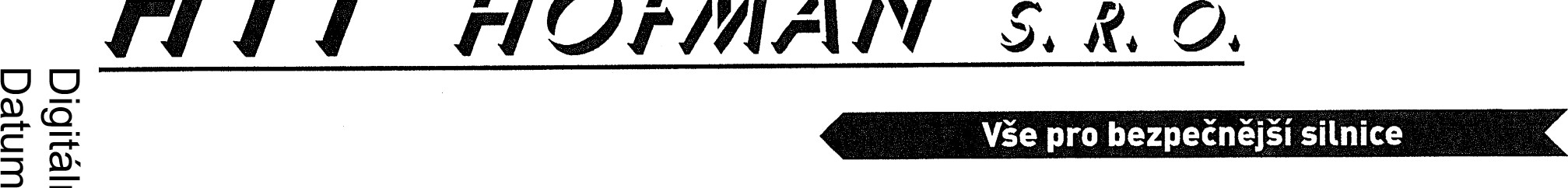 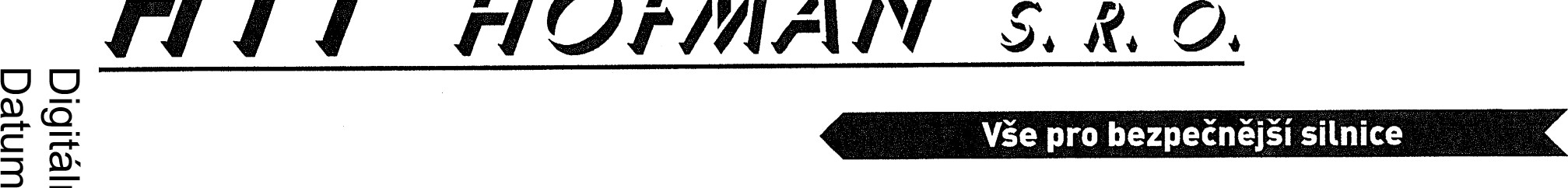 3Cena celkem bez DPH	526 023,90 CZK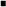 Celkovå hmotnost poloiek:	218,13 kgPoznämka: Dodåni nåhradnich dilü na svételné vystrainé a predzvéstné voziky, vystrainou signalizaci vozidel a dopravni zaFizeni.Pro nase dodävky plati "VSeobecné obchodni podminky" *HIT HOFMAN, s. r. 0.Praiskå 333	IC: 252 44 "säry	DIC: Öeskå 	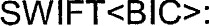 Objednatel:Dodavatel:Ředitelství silnic a dálnic ČRObchodní jméno: HIT HOFMAN, s.r.o.ssÚD 7Adresa: Pražská 333, 252 44 PsáryBankovní spojení: ČNBIČO: 48536539číslo účtuxxxxxxxxxxxxxxxxxxxxxxDIČ: CZ48536539IČO: 65993390DIČ: CZ65993390Kontaktní osoba: xxxxxxxxxxxxxxxxxxxxxxxxxxxxxxPodepsal xxxxxxxxxxxxxxxxxxDN: cn=lng. xxxxxxxxxxxxxxxxxx 0-HIT HOFMAN s.r.o., ou=l, email=hofman@hit-hofman_czxxxxxxxxxDůvod: Jsem autorem tohoto dokumentu.Za Objednatele:Datum: 2023_01 _13 11:51-08 +01'00'Způsob úhrady:Dodací podmínky: Vytvořil:Převodním příkazemOsobní odběrHofman, xxxxxxxxxxxxxxPřevodním příkazemOsobní odběrHofman, xxxxxxxxxxxxxxDatum vytvoření:Datum dodání:Platnost do:Datum vytvoření:Datum dodání:Platnost do:10.01.2023Kód zbožíNázev zboží	Počet balení	Počet MJNázev zboží	Počet balení	Počet MJNázev zboží	Počet balení	Počet MJCena za MJ bez DPHCena celkem bez DPH1-035-291010/10ZSP-1 01 Příplatek za osvětlení přívěsu 12/24V 7/5P LED1 ksZSP-1 01 Příplatek za osvětlení přívěsu 12/24V 7/5P LED1 ksZSP-1 01 Příplatek za osvětlení přívěsu 12/24V 7/5P LED1 ksxxxxxxxxxxxxxxxxxxxxx2-890-010020Akumulátor 12V/180Ah1 ksksxxxxxxxxxxxxxxxxxxxxxxx2-895-012011/01Nabíječ akumulátorů NA- 12V/1 	STAS201 ksksxxxxxxxxxxxxxxxxxxxxxxx2-895-022250Nabíječ akumulátorů NA- 12V/25A oka1 ksksxxxxxxxxxxxxxxxxxxxxxxxxx2-895-022300Nabíječ akumulátorů NA - 12V/30A oka1 ksksxxxxxxxxxxxxxxxxxxxxxxxx2-895-092170/00ZSP 01 Nabíječ akumulátorů 12V/17A1 ksksxxxxxxxxxxxxxxxxxxxxxxxx2-895-092300/00ZSP 01 Nabíječ akumulátorů 12V/30A1 ksksxxxxxxxxxxxxxxxxxxxxxxxxxx2-895-101 120Redukce zásuvky 7 na 13 pólů 12V1 ksksxxxxxxxxxxxxxxxxxxx2-895-101 130Redukce zásuvky 13 na 7 pólů 12V1 ksksxxxxxxxxxxxxxx2-895-101150Adapter LED zásuvky 13 na 13 pólů 12V1 ksksxxxxxxxxxxxxxxxxxx2-895-101 150Adapter LED zásuvky 13 na 13 pólů 12V1 ksksxxxxxxxxxxxxxxxxxxxxxxx3-010-00000010/03Oranžový filtr světla SS-200 - 20031 ksksxxxxxxxxxxxxxxxxxxxxxxxxxxx3-010-00000020/03Parabola světla SS-200 - 20031 ksksxxxxxxxxxxxxxxxxxxx3-010-00010000/00Držák s halogenovou paticí G4-6,35 SS1 ksksxxxxxxxxxxxxxxxxxxxxKöd zboäiNäzev zboiiPoäet baleniPoöet MJPoöet MJCena za MJ bez DPHCena celkem bez OPH3-010-00010010/03Tésnéni filtru svétla SS-2001 ksxxxxxxxxxxxxxxxx3-010-01001010/10OptickY filtr HIT-LEDlX-2001 ksxxxxxxxxxxxxxxx3-020-00010100/03Zadni kryt svétla s kostkou SS-K+M121 ksxxxxxxxxxxxxxxxxxxx3-030-00010000/03ND-Svét10 SS1 ksxxxxxxxxxxxxxxxxxxxx3-030-01010120/10ND-Svétlo HIT-LEDlX-2001 ksxxxxxxxxxxxxxxxxxx3-030-01010220/10ND-Svétlo HIT-LEDlX-200 + M121 ksxxxxxxxxxxxxxxxx3-040-01010420/10ND-Svétlo HIT-LEDlX-200 + Al. matice M61 ksxxxxxxxxxxxxxxxxxxx3-100-000010/10Elektronika HIT-LEDlX-200-12/24V 101 ksxxxxxxxxxxxxxxxxxxx3-120-05301100/06Dålkové oviådåni sS25-x DO RADIO1,00 ks1,00 ksxxxxxxxxxxxxxxxxxxxxx3-120-05302150/15Kabel k dålkovému ovlådåni DO-52 15m1 ksxxxxxxxxxxxxxxxxxxxx3-120-05302550/06Nabijeci zdroj k sS25-x DO 12/24V RADIO1 ksxxxxxxxxxxxxxxx3-120-901010/15Elektronika SS30-12/24V_00a komplet1 ksxxxxxxxxxxxxxxx3-120-902010/06Elektronika SS25-x-DO 12/24V RADIO1 ksxxxxxxxxxxxxxxxxxxxxxx3-120-902010/15Elektronika SS30-12/24V-DO ooa komplet1 ksxxxxxxxxxxxxxxxxxxxxxxxxx3-120-902020/15Elektronika SS30-12/24V-DO 00b1 ksxxxxxxxxxxxxxxxxxxxxxx3-120-982010/16Elektronika RM-SS35-DO Ola komplet1 ksxxxxxxxxxxxxxxxxxxxxxxxxx3-140-901010/09Elektronika SSI 5-12/24V1 ksxxxxxxxxxxxxxxxxx3-140-901020/09Elektronika SSI 5-12/24V + 3401 ksxxxxxxxxxxxxxxxxxxxxxx0NABiDKA:NABiDKA:NABiDKA:NAB-2022-010-001008List ë. 3/8NAB-2022-010-001008List ë. 3/8NAB-2022-010-001008List ë. 3/8Kéd zboZiNâzev zboZi	Poëet baleni	Poëet MJNâzev zboZi	Poëet baleni	Poëet MJNâzev zboZi	Poëet baleni	Poëet MJCena za MJ bez DPHCena celkem bez DPH3-500-41009120/11Triangl CZ - Trojhran 2Triangl CZ - Trojhran 2Triangl CZ - Trojhran 2xxxxxxxxxxxxxxxxxxxxxx3-500-41009130/11Triangl CZ - Trojhran 3Triangl CZ - Trojhran 3Triangl CZ - Trojhran 3xxxxxxxxxxxxxxxxxxxxx3-500-41009210/00Triangl CZ- Znaëka A15/A27 (Komplet)Triangl CZ- Znaëka A15/A27 (Komplet)Triangl CZ- Znaëka A15/A27 (Komplet)xxxxxxxxxxxxxxxxx3-500-41009220/00Triangl CZ - Znaëka A8/A23 (Komplet)1 ksTriangl CZ - Znaëka A8/A23 (Komplet)1 ksTriangl CZ - Znaëka A8/A23 (Komplet)1 ksxxxxxxxxxxxxxxxxxxx3-500-41009230/00Triangt CZ - Znaëka B20a 100/80 (Komplet)Triangt CZ - Znaëka B20a 100/80 (Komplet)Triangt CZ - Znaëka B20a 100/80 (Komplet)xxxxxxxxxxxxxxxx,003-500-41011150/00ZSP-I.I Triangl - Boeni düék E3a 1000x300mm (Zn)ZSP-I.I Triangl - Boeni düék E3a 1000x300mm (Zn)ZSP-I.I Triangl - Boeni düék E3a 1000x300mm (Zn)xxxxxxxxxxxxxxxxxx3-500-41011160/00ZSP-I.I Triangl - Zadni 	E3a 1000x300mm (Zn)ZSP-I.I Triangl - Zadni 	E3a 1000x300mm (Zn)ZSP-I.I Triangl - Zadni 	E3a 1000x300mm (Zn)xxxxxxxxxxxxxxxxxxxxxxxxx3-510-60101015/15VYstraZny Stit NZSP-IO 01 RA2 sestava 2200x3600 dërovanyVYstraZny Stit NZSP-IO 01 RA2 sestava 2200x3600 dërovanyVYstraZny Stit NZSP-IO 01 RA2 sestava 2200x3600 dërovanyxxxxxxxxxxxxxxxxx4-010-000100/03Zadni kryt svëtla SS-200 - 2003Zadni kryt svëtla SS-200 - 2003Zadni kryt svëtla SS-200 - 2003xxxxxxxxxxxxxxxxxxxxx4-010-000100/03Zadni kryt svëtla SS-200 - 2003Zadni kryt svëtla SS-200 - 2003Zadni kryt svëtla SS-200 - 2003xxxxxxxxx0xxxxxxxxxx4-020-001100/11ND-vystrazné svëtlo VS-340LED 12/24V masterND-vystrazné svëtlo VS-340LED 12/24V masterND-vystrazné svëtlo VS-340LED 12/24V masterxxxxxxxxxxxxxxxxxxx4-020-001200/11ND-vystraZné svëtlo VS-340LED 12/24VND-vystraZné svëtlo VS-340LED 12/24Vxxxxxxxxxxxxxxxxxxxxxxxx4-041-0100Akusvorka olovënâ +xxxxxxxxxxx0xxxxxxxxxx4-041-0101Akusvorka olovëné -xxxxxxxxxxxxxxxxx,004-041-0120Akusvorka plechovâ malâ +xxxxxxxxxxxxxx4-041-0121Akusvorka plechové malâxxxxxxxxxxxxxxx4-080-00100010Akumulâtor 12V/7Ah1 karton8,00 ks8,00 ksxxxxxxxxxxx4-080-00100010Akumulétor 12V/7Ah1 karton8,00 ks8,00 ksxxxxxxxxxxxxxxxxxxxxxx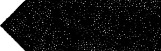 pro bezpecneJsl silnice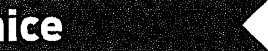 pro bezpecneJsl silnicepro bezpecneJsl silnicepro bezpecneJsl silniceNABiDKA:NABiDKA:NAB-2022-010-001008List ö. 4/8NAB-2022-010-001008List ö. 4/8NAB-2022-010-001008List ö. 4/8NAB-2022-010-001008List ö. 4/8Köd zboiiNäzev zboiiPoäet baleniNäzev zboiiPoäet baleniPoöet MJPoöet MJCena za MJ bez DPHCena celkem bez DPHCena celkem bez DPH4-080-00180020Baterie Li-lon 3,7V/2100mAh 18650Baterie Li-lon 3,7V/2100mAh 186501 ks1 kscccccccccccccccccc4-235-10090910Baterie Li-lon 7,4V/1880mAh PA968Baterie Li-lon 7,4V/1880mAh PA9681 ks1 ks2 ccccccccc00cccccccccccccccccc4-235-10090920Baterie Li-lon 3,7V/2200mAh PA692Baterie Li-lon 3,7V/2200mAh PA6921 ks1 ks3 cccccccccccccccccccccccc4-300-00190020Brzda pojistné lanko 1500Brzda pojistné lanko 15001 ks1 kscccccccccccccc0ccccccc04-300-00290020Plynovå vzpéra 161VB-2Plynovå vzpéra 161VB-21 ks1 ks2 ccccccccccccccccccc4-300-00290150Gumovå prachovka na nåjezdovou brzduGumovå prachovka na nåjezdovou brzdu1 ks1 ksccccccccc,00cccc,004-300-00390020Plynovå vzpéra 251VB-2Plynovå vzpéra 251VB-21,00 ks1,00 ks2 cccccccccccccccccc4-300-10903110Brzdovy buben 1636GBrzdovy buben 1636G1,00 ks1,00 kscccccccccccccccccccc4-300-10903310Brzdovy buben 1637Brzdovy buben 16371 ks1 ks3 cccccccoocccccccoocccccccoo4-300-10903320Sada brzd 1637Sada brzd 16371 ks1 kscccccccccccccc,ccc00ccccccccc,ccc004-300-10903510Brzdovy buben 2051Brzdovy buben 20511,00 ks1,00 ksccccccccccccccccccccccc4-300-10903520Sada brzd 2051Sada brzd 20511 ks1 kscccccccccccccccccc4-300-11020010Lanovod 770Lanovod 7701 ks1 kscccccccccccccc00cccccccc004-300-11020020Lanovod 890Lanovod 8901,00 ks1,00 ksccccccccccccccccc0cccccccccc04-300-11020025Lanovod 1020Lanovod 10201 ks1 kscccc00cccccc00cccccc004-300-11020030Lanovod 1320Lanovod 13201 ks1 kscccccccccccccccccc0ccccccc04-300-13001110Zåvés oko D50 3500kg 50mm 70.1VO/75VU/102VB A1,00 ksZåvés oko D50 3500kg 50mm 70.1VO/75VU/102VB A1,00 ksZåvés oko D50 3500kg 50mm 70.1VO/75VU/102VB A1,00 ksZåvés oko D50 3500kg 50mm 70.1VO/75VU/102VB A1,00 ksZåvés oko D50 3500kg 50mm 70.1VO/75VU/102VB A1,00 ksccccccccccccccccccccccc4-300-13002100Zåvés oko D40/F 3500kg 50mm A1 ksZåvés oko D40/F 3500kg 50mm A1 ksZåvés oko D40/F 3500kg 50mm A1 ksZåvés oko D40/F 3500kg 50mm A1 ksZåvés oko D40/F 3500kg 50mm A1 ksccccccccccccccccccccccccccccpro bezpecneJs1 silnice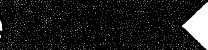 pro bezpecneJs1 silnicepro bezpecneJs1 silnicepro bezpecneJs1 silnicepro bezpecneJs1 silnice	NABiDKA:	NAB-2022-010-001008List ö. 5/8	NABiDKA:	NAB-2022-010-001008List ö. 5/8	NABiDKA:	NAB-2022-010-001008List ö. 5/8	NABiDKA:	NAB-2022-010-001008List ö. 5/8	NABiDKA:	NAB-2022-010-001008List ö. 5/8	NABiDKA:	NAB-2022-010-001008List ö. 5/8	NABiDKA:	NAB-2022-010-001008List ö. 5/8	NABiDKA:	NAB-2022-010-001008List ö. 5/8	NABiDKA:	NAB-2022-010-001008List ö. 5/8Köd zboäiNåzev zboäiPoäet baleniNåzev zboäiPoäet baleniPoöet MJPoöet MJPoöet MJCena za MJ bez DPHCena za MJ bez DPHCena celkem bez DPHCena celkem bez DPH4-300-13003100Zåvés oko D40/G 3500kg 60mm AZåvés oko D40/G 3500kg 60mm A1 1 ksksxxxxxxxxxxxxxxxxxxxxxxxx4-300-13012100Zåvés kloub 50 AK161 1600kg 50mmZåvés kloub 50 AK161 1600kg 50mm1 1 ksksxxxxxxxxxxxxxxxxxxxxxxxx4-300-13013100Zåvés kloub 50 AK270 2700kg 50mmZåvés kloub 50 AK270 2700kg 50mm1 1 ksksxxxxxxx00xxxxxx00xxxxxx004-300-13014100Zävés kloub 50 AK351 3500kg 60mmZävés kloub 50 AK351 3500kg 60mm1 1 ksksxxxxxxxxxxxxxxxxx,00xxxxxxxx,004-300-14000100Opérné kolo 150kgOpérné kolo 150kg1 1 ksksxxxxxxxxxxxxxxxxxxxxxx4-300-14000200Opérné kolo vYklopné 500kgOpérné kolo vYklopné 500kg1 1 ksksxxxxxxxxxxxxxxxxx4-300-14010100Klema 48Klema 481 1 xxxxxxxxxxxxxxxxxxxxxxxxxxxx4-300-15060300Blatnik plastovy 220x335x770mmBlatnik plastovy 220x335x770mm1 1 ksksxxxxxxxxxxxxxxxx4-300-15060350Blatnik plastovy 240x380x800mmBlatnik plastovy 240x380x800mm1 1 ksksxxxxxxxxxxxxxxxxxx4-300-60100010Zadni mlhovå svitilnaZadni mlhovå svitilna1 1 ksksxxxxxxx00xxxxxxxxxxxxxxxx4-300-60110020Predni obrysovå svitilna s odrazkou - bilå pr. 80 1 Predni obrysovå svitilna s odrazkou - bilå pr. 80 1 Predni obrysovå svitilna s odrazkou - bilå pr. 80 1 Predni obrysovå svitilna s odrazkou - bilå pr. 80 1 ksksxxxxxxxxxxxxxxxxx0xxxxxxxx04-300-60110025Pryiovy driåk svitilny - pr. 801 Pryiovy driåk svitilny - pr. 801 Pryiovy driåk svitilny - pr. 801 Pryiovy driåk svitilny - pr. 801 ksksxxxxxxxx0xxxxxxxxxxxxxxxxxxxx4-300-60110110Doplhkovä obrysovå svitilna 48x84mm öerveno/bilå1 Doplhkovä obrysovå svitilna 48x84mm öerveno/bilå1 Doplhkovä obrysovå svitilna 48x84mm öerveno/bilå1 Doplhkovä obrysovå svitilna 48x84mm öerveno/bilå1 ksksxxxxxxxxxxxxxx4-300-60115020Predni obrysovä svitilna s odrazkou 63.303 bilå 65x65mm SI ,5m 12/24V LED	1 ks	xxxxxxPredni obrysovä svitilna s odrazkou 63.303 bilå 65x65mm SI ,5m 12/24V LED	1 ks	xxxxxxPredni obrysovä svitilna s odrazkou 63.303 bilå 65x65mm SI ,5m 12/24V LED	1 ks	xxxxxxPredni obrysovä svitilna s odrazkou 63.303 bilå 65x65mm SI ,5m 12/24V LED	1 ks	xxxxxxPredni obrysovä svitilna s odrazkou 63.303 bilå 65x65mm SI ,5m 12/24V LED	1 ks	xxxxxxPredni obrysovä svitilna s odrazkou 63.303 bilå 65x65mm SI ,5m 12/24V LED	1 ks	xxxxxxPredni obrysovä svitilna s odrazkou 63.303 bilå 65x65mm SI ,5m 12/24V LED	1 ks	xxxxxxxxxxxxxxxxxxxxxxxxxx4-300-60115110xxxxxxxxxxxxxxxxxxxxxxxxxxxxxxxxxxxx4-300-60122000Koncovå sdruienå svitilna (obdéInik)-Levä HELLA1 ksKoncovå sdruienå svitilna (obdéInik)-Levä HELLA1 ksKoncovå sdruienå svitilna (obdéInik)-Levä HELLA1 ksKoncovå sdruienå svitilna (obdéInik)-Levä HELLA1 ksKoncovå sdruienå svitilna (obdéInik)-Levä HELLA1 ksxxxxxxxxxxxxx00xxx004-300-60122050Koncovå sdruienå svitilna (obdélnik)-Pravä HELLA1 ksKoncovå sdruienå svitilna (obdélnik)-Pravä HELLA1 ksKoncovå sdruienå svitilna (obdélnik)-Pravä HELLA1 ksKoncovå sdruienå svitilna (obdélnik)-Pravä HELLA1 ksKoncovå sdruienå svitilna (obdélnik)-Pravä HELLA1 ksxxxxxxxxxxxxxxxxxx4-300-60122080Kryt - Koncovå sdruienå svitilna (obdélnik)-Levå HELLA1 ksKryt - Koncovå sdruienå svitilna (obdélnik)-Levå HELLA1 ksKryt - Koncovå sdruienå svitilna (obdélnik)-Levå HELLA1 ksKryt - Koncovå sdruienå svitilna (obdélnik)-Levå HELLA1 ksKryt - Koncovå sdruienå svitilna (obdélnik)-Levå HELLA1 ksxxxxxxxxxxxxxxxxxxxxxxxxxxxxNABiDKA:NAB-2022-010-001008List ë. 6/ 8NAB-2022-010-001008List ë. 6/ 8NAB-2022-010-001008List ë. 6/ 8Kôd zboZiNâzev zboZi	Cena 	Poëet baleni	Poëet MJNâzev zboZi	Cena 	Poëet baleni	Poëet MJza MJ	Cena bez DPHcelkem bez DPH4-300-60123000Koncovâ sdruZenâ svitilna (obdélnik)-Levé mlhovka #Koncovâ sdruZenâ svitilna (obdélnik)-Levé mlhovka #xxxxxxxxxxxx4-300-60123070xxxxxxxxxxxxxxxxxxxxxxxxx004-300-60123090Kryt - Koncovâ sdruZenâ svitilna (obdélnik) L/R #Kryt - Koncovâ sdruZenâ svitilna (obdélnik) L/R #xxxxxxxx0xxxxxxx04-300-60123095Kryt - Koncovâ sdruZenâ svitilna (obdélnik) LIR zpéteëka #Kryt - Koncovâ sdruZenâ svitilna (obdélnik) LIR zpéteëka #xxxxxxxxxxxx04-300-60130010SdruZené svitilna s trojühelnikem 595L RZ mlhovka 238x138mm1,00 ksSdruZené svitilna s trojühelnikem 595L RZ mlhovka 238x138mm1,00 ksxxxxxxx4-300-60130020SdruZenâ svitilna s trojühelnikem 595P RZ zpâteéka 238x138mmSdruZenâ svitilna s trojühelnikem 595P RZ zpâteéka 238x138mmxxxxx4xxxx,004-300-60130025Sdruzenâ svitilna s trojühelnikem 595P RZ 238x138mm1,00 ksSdruzenâ svitilna s trojühelnikem 595P RZ 238x138mm1,00 ksxxxxxxxxxxxxxxx4-300-60130030Kryt Sdruzenâ svitilna s trojühelnikem 595L mlhovka 238x138mmKryt Sdruzenâ svitilna s trojühelnikem 595L mlhovka 238x138mmxxxxxxxxx4-300-60130040Kryt - SdruZenâ svitilna s trojühelnikem 595P zpâteëka 238x138mm1,00 ksKryt - SdruZenâ svitilna s trojühelnikem 595P zpâteëka 238x138mm1,00 ksxxxxxxxxx4-300-60135010SdruZenâ svitilna s trojühelnikem 68L.319 RZ mlhovka 163x144mm 5pin 1,4m 12/24V LEDxxxxxxxSdruZenâ svitilna s trojühelnikem 68L.319 RZ mlhovka 163x144mm 5pin 1,4m 12/24V LEDxxxxxxxSdruZenâ svitilna s trojühelnikem 68L.319 RZ mlhovka 163x144mm 5pin 1,4m 12/24V LEDxxxxxxxxxxxxxx004-300-60135020SdruZené svitilna s trojühelnikem 68L.320 mlhovka 163x144mm 5pin 1,4m 12/24V LEDxxxxxSdruZené svitilna s trojühelnikem 68L.320 mlhovka 163x144mm 5pin 1,4m 12/24V LEDxxxxxSdruZené svitilna s trojühelnikem 68L.320 mlhovka 163x144mm 5pin 1,4m 12/24V LEDxxxxxxxxxxx4-300-60135050SdruZenâ svitilna s trojühelnikem 68P.329 RZ 163x144mm 5pin 1,4m 12/24V LEDxxxxxSdruZenâ svitilna s trojühelnikem 68P.329 RZ 163x144mm 5pin 1,4m 12/24V LEDxxxxxSdruZenâ svitilna s trojühelnikem 68P.329 RZ 163x144mm 5pin 1,4m 12/24V LEDxxxxxxxxxxxxxxoo4-300-60135060SdruZenâ svitilna s trojühelnikem 68P.326 zpâteëka 163x144mm 5pin 1,4m 12/24V LED	1,00 ks	xxxxxxxxSdruZenâ svitilna s trojühelnikem 68P.326 zpâteëka 163x144mm 5pin 1,4m 12/24V LED	1,00 ks	xxxxxxxxSdruZenâ svitilna s trojühelnikem 68P.326 zpâteëka 163x144mm 5pin 1,4m 12/24V LED	1,00 ks	xxxxxxxxxxxxxxxx4-300-60136010Koncovâ sdruZené svitilna 111.821 108x47 mm 12/24V LEDxxxxxxxxKoncovâ sdruZené svitilna 111.821 108x47 mm 12/24V LEDxxxxxxxxKoncovâ sdruZené svitilna 111.821 108x47 mm 12/24V LEDxxxxxxxxxxxxx4-300-60139050Sada kabelü s konektory 13/5P 6500/2000mmxxxxxxxxSada kabelü s konektory 13/5P 6500/2000mmxxxxxxxxSada kabelü s konektory 13/5P 6500/2000mmxxxxxxxxxxxxxxxx004-300-60139060Sada kabelt s konektory 13/5P 8000/6000mmxxxxxxxxSada kabelt s konektory 13/5P 8000/6000mmxxxxxxxxSada kabelt s konektory 13/5P 8000/6000mmxxxxxxxxxxxxxxxxxx,oo4-300-60139170Snap-ln kabel 3000mmxxxxSnap-ln kabel 3000mmxxxxSnap-ln kabel 3000mmxxxxxxxxxx4-300-60140010Osvëtleni RZxxxOsvëtleni RZxxxOsvëtleni RZxxxxxxxNABiDKA:NABiDKA:NABiDKA:NAB-2022-010-001008List ö. 7/8NAB-2022-010-001008List ö. 7/8Köd zboäiNåzev zboiiPoöet baleniPoeet MJPoeet MJCena za MJ bez DPHCena celkem bez DPH4-300-60145020Osvétleni RZ 88.730 S2,Om 12/24V LED1 ksxxxxxxxxxx4-300-60160010Odrazka kruh - bilå1 ksxxxxxxxxxxxxx4-300-60160110Odrazka kruh - oraniovä 601 ksxxxxxx0xxxxxxxxx4-300-60160210Odrazka trojühelnik1 ksxxxxxxxxxxxx4-300-69000010Nosiö RZ 520x110mm HIT1 ksxxxxxxxxxxxxx4-300-690001 ooZaklådaci klin1 ksxxxxxxxxxxxxxxxxx4-300-69000110Zaklådaci klin driåk1 ksxxx4-300-70000060Plynovå vzpéra 1050N 750/3251 ksxxxxxxxxxxxxxxxxxxxx4-300-70000080Plynovå vzpéra 1200N 816/3381 ksxxxxxxxxxxxxxxxxxxxxxxxxxxxx4-300-70001010Induktivni spinaö Ml 8-8 PNP "+"1 ksxxxxxxxxxxxxxxxxxxx4-300-70001010Induktivni spinaö Ml 8-8 PNP "+"1 ksxxxxxxxxxxxxxxxxxxxxx4-300-70001020Induktivni spinaö Ml 8-8 NPN "-'' LED1 ksxxxxxxxxxxxxxxxxxxx4-300-70010010Lineårni elektrovålec pro MOS ILA 1 SI 2-17A 8-04/1 Lineårni elektrovålec pro MOS ILA 1 SI 2-17A 8-04/1 ksxxxxxxxxxxxxxxxxxx4-300-70010020Lineårni elektrovälec 12V 300N/130mm1 Lineårni elektrovälec 12V 300N/130mm1 xxxxxxxxxxxxxxxxxxxxxxxxxx4-300-70010520Lineårni elektrovålec 12V 6800N/300mm s kabelem 5m1 ksLineårni elektrovålec 12V 6800N/300mm s kabelem 5m1 ksLineårni elektrovålec 12V 6800N/300mm s kabelem 5m1 ksxxxxxxxxxxxxxxxxxxxxx4-300-70010530Lineårni elektrovålec 12V 6800N/450mm s kabelem 5m1 ksLineårni elektrovålec 12V 6800N/450mm s kabelem 5m1 ksLineårni elektrovålec 12V 6800N/450mm s kabelem 5m1 ksxxxxxxxxxxxxxxxxxxxxxxxxxx4-300-70011100Lineårni elektrovålec 12V 1500N/250mm s kabely + koncové spinaöe1 ksLineårni elektrovålec 12V 1500N/250mm s kabely + koncové spinaöe1 ksLineårni elektrovålec 12V 1500N/250mm s kabely + koncové spinaöe1 ksxxxxxxxxxxxxxxxxxpro bezpecneJs1 silniceCO -oNABiDKA:NAB-2022-010-001008List ö. 8/8NAB-2022-010-001008List ö. 8/8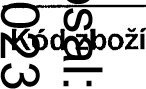 Näzev zboii	Poöet baleni	Poöet MJCena za MJ bez DPHCena celkem bez DPH@ -97002020/15vystrainy Stit NZSP-IO 01 RA2 500x10901 ksxxxxxxxxxxxxxxxxxMi3j-97002030/15vystrainy stit NZSP-IO 01 RA2 1480x2190 dérovany1 ksxxxxxxxxxxxxxxxxxxxx697002040/15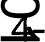 VYstrainy Stit NZSP-IO 01 RA2 500x21901 ksxxxxxxxxxxxxxx,004-300-98012010Sipka k C4 pr.1500mm RA2 CZ1 ksxxxxxxxxxxxxxxxxxxxxxx,004-300-98020210TRIANGL CZ- Horni Stit 1430x1050mm1 ksxxxxxxxxxxxxxx4-300-98020225TRIANGL CZ - Tabulka E3a 300/700m 1000x300mm1 ksxxxxxxxxxxxxx4-300-98020230TRIANGL CZ - Tabulka E3a 500/1 OOOm 1000x300mm1 ksxxxxxxxxxxx,004-300-98020235TRIANGL CZ - Tabulka E3a 1500/2000m 1000x300mm1 ksxxxxxxxxx,004-300-98020240TRIANGL CZ - Tabulka E3a 2500/5000m 1000x300mm1 ksxxxxxxx